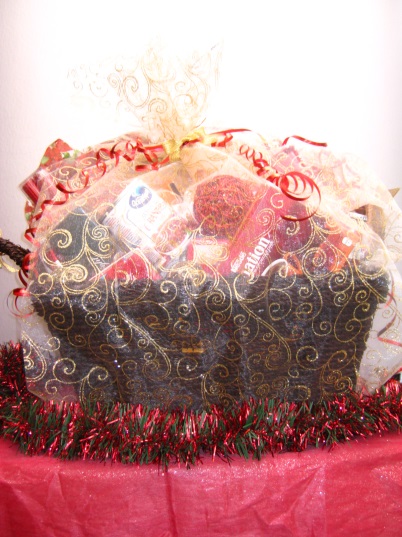 #1  Christmas Dinner (Admin/Facility/OAHN)Table clothNapkinsDecorative ballsCandles1 mickey of Gin – Beefeater6 bottles of Sleeman’s Cream Ale beerSparkling waterSalad dressingSquash soup$25 butterball turkey voucherStuffingCranberriesArtichoke spinach riceCarrot cake mix1 container whipped cream cheese icingTim Horton coffeeHot chocolate pouchesHot chocolate candy accessoriesAfter dinner mints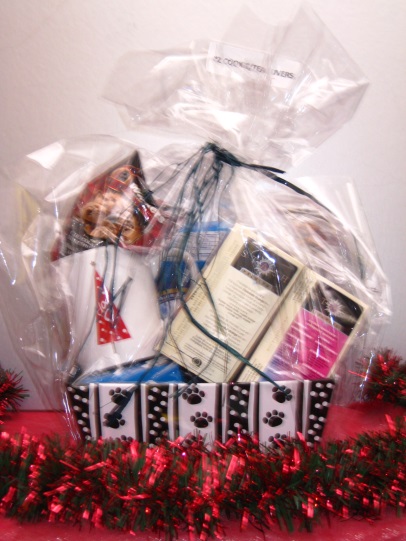 #2 Cookie/Tea LoversMugChocolate chip short breadsOrganic chocolate orange teaBox of assorted teasTea biscuitsShortbreadsButter cookiesRelaxing David’s teas#2 Cookie/Tea LoversMugChocolate chip short breadsOrganic chocolate orange teaBox of assorted teasTea biscuitsShortbreadsButter cookiesRelaxing David’s teas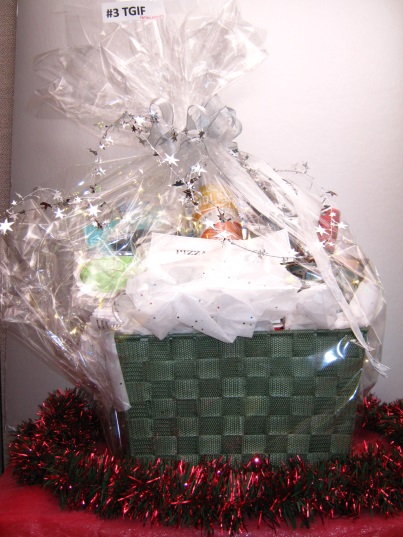 #3 TGIF$25 gift card to Amazon$ pizza voucherDecorative green woven fabric basketLarge box of assorted cookiesTazo awake teaCappuccino chocolatesCoffee mugWaterloo dark beerThree Speed lagerRichard Radler grapefruit flavoured light beerSleep maskWine glassMont Pulciano d’Abruzzo red wineTimothy’s mild Christmas blend coffeeChicago mixToasted coconut hard toffee with sea salt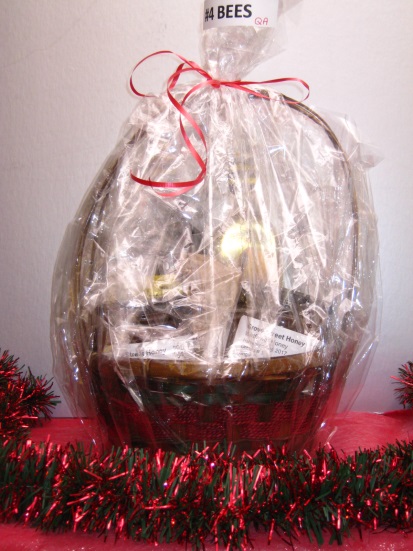 #4 Bees (QA)2 kg of wildflower honey harvested Aug 2017, Ontario #1, single source2 bottles of wine (1 red, 1 white) by Twenty BeesVotive beeswax candleDecorative basket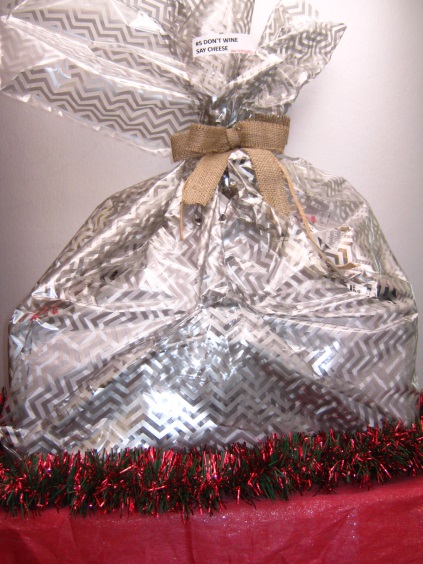 #5 Don’t Wine, say Cheese (Bacti)$25 gift certificate to Paola’s Fine Cheeses Thirty-one basketblanket2 bottles of winecharcuterie boardjellies/dipscheese knife setnapkinswooden serving utensils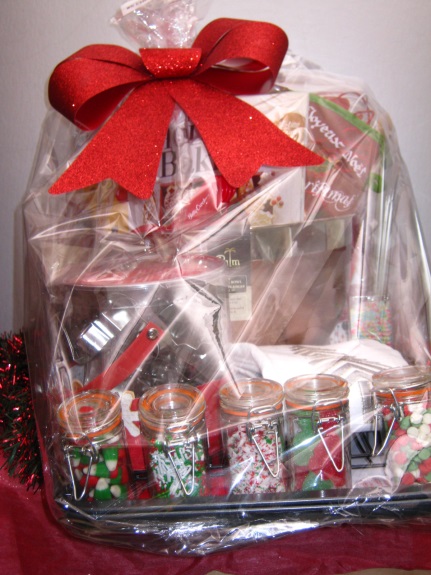 #6 Christmas Baking (Viro)$10 starbucks gift card5 jars of decorative candy sprinklesDessert decorator2 tea towels2 baking trays & 2 cooling racks18 cookie cuttersLarge metal mixing bowlMeasuring cups & Measuring spoonsPaper muffing wrappers/cupsCanadian Living holiday baking recipe bookCooking mitts1 spatula1 flipperWhiskWooden rolling pinWooden spoonApronParchment paper2 large serving platesCandy bags#6 Christmas Baking (Viro)$10 starbucks gift card5 jars of decorative candy sprinklesDessert decorator2 tea towels2 baking trays & 2 cooling racks18 cookie cuttersLarge metal mixing bowlMeasuring cups & Measuring spoonsPaper muffing wrappers/cupsCanadian Living holiday baking recipe bookCooking mitts1 spatula1 flipperWhiskWooden rolling pinWooden spoonApronParchment paper2 large serving platesCandy bags#6 Christmas Baking (Viro)$10 starbucks gift card5 jars of decorative candy sprinklesDessert decorator2 tea towels2 baking trays & 2 cooling racks18 cookie cuttersLarge metal mixing bowlMeasuring cups & Measuring spoonsPaper muffing wrappers/cupsCanadian Living holiday baking recipe bookCooking mitts1 spatula1 flipperWhiskWooden rolling pinWooden spoonApronParchment paper2 large serving platesCandy bags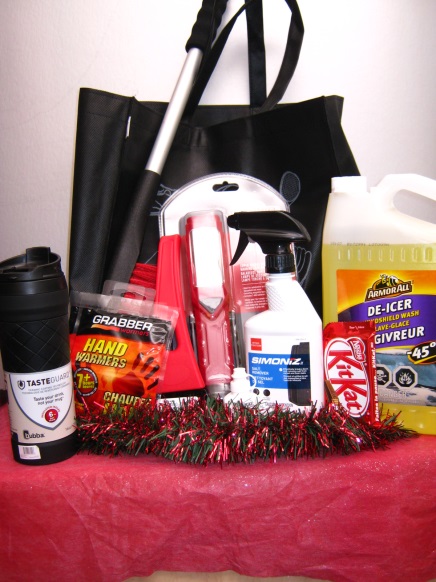 #7 Winter Car Kit (Toxi, Soil & Nutrient)De-icer windshield washLock de-icerSalt removerSuper-bright work lightLarge window scraper/brushSmall window scraper2 hand warmersInsulated rubber coated ceramic travel mug1 bag Werther’s caramel hard candies4 chocolate barsCloth shopping bag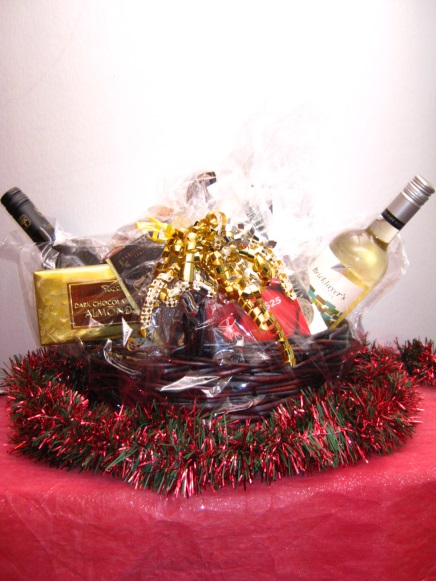 #8 Wine and Chocolate (Clin Path)$25 PC gift cardCanadian Gothic red wineBricklayers Foundation white wineMelting parmesan cheese sticksLarge PC dark chocolate almond barTraditional Artisanal style Italian cookiesCadbury milk chocolate fingersWalker’s mint chocolatesDecorative basket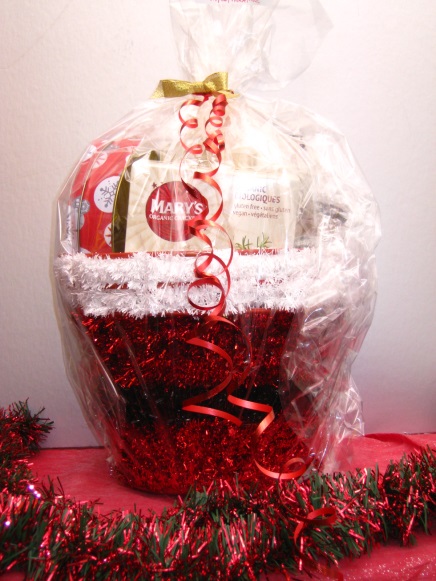 #9 Date Night-In (Myco/Para/Molecular)Irish whiskey from IrelandFancy gluten free crackersJamHomemade shortbread cookiesGreen teaMovie: The kids are all rightDecorative basket/bucket#9 Date Night-In (Myco/Para/Molecular)Irish whiskey from IrelandFancy gluten free crackersJamHomemade shortbread cookiesGreen teaMovie: The kids are all rightDecorative basket/bucket#9 Date Night-In (Myco/Para/Molecular)Irish whiskey from IrelandFancy gluten free crackersJamHomemade shortbread cookiesGreen teaMovie: The kids are all rightDecorative basket/bucket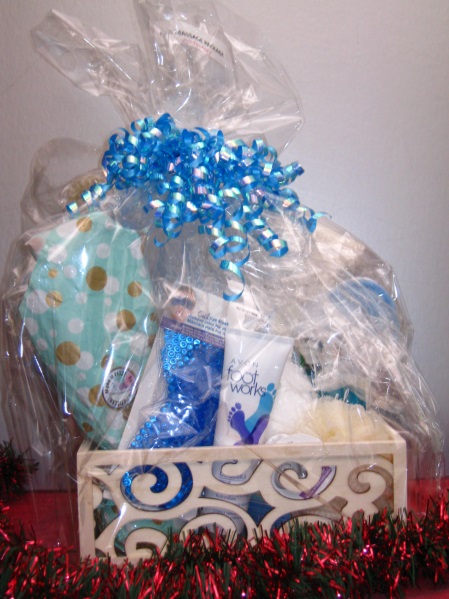 #10 Massage Package (Histo)1 gift certificate for massage at Balance Integrated Health SolutionsAvon foot creamGel eye maskEucalyptus Epsom saltsMake it Fizz bath bombScrubbyScrubby glovePumice stoneLoofah spongeScrub brushBath and Bodyworks shower gelBath and Bodyworks body creamSlippersDecorative wooden box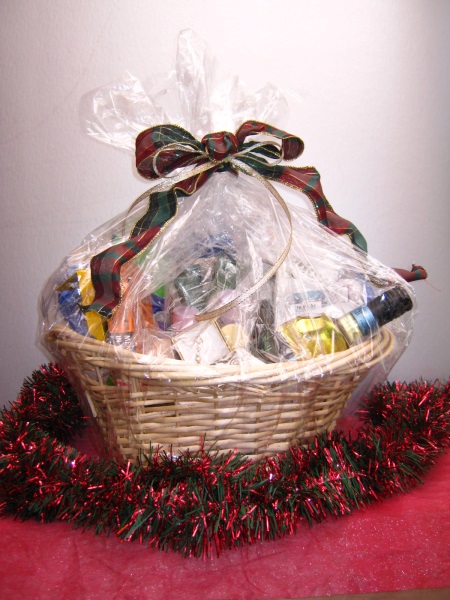 #11 Slow down and Relax (Specimen Reception)$20 LCBO gift certificate bottle of wineNora Roberts bookTo Bathe: lotion & soapBath & Body creamCreme from HollandAssorted travel shampoo's, conditioners & soaps YoYo Colouring pens ToothbrushesDecorative basket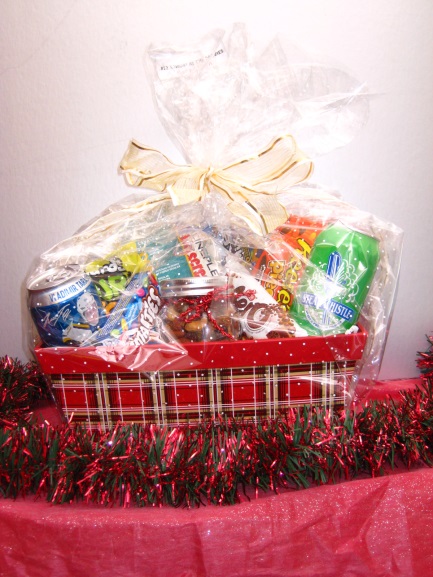 #12 Night at the Movies (Post Mortem)Cineplex movie passes1 bottle Creemore Spring Ale1 can of Steam Whistle beerFruitopia lime twist1 jar of mixed nutsAero barReese piecesSmartiesSour patch kidsMicrowave popcornMike & Ike mixDecorative box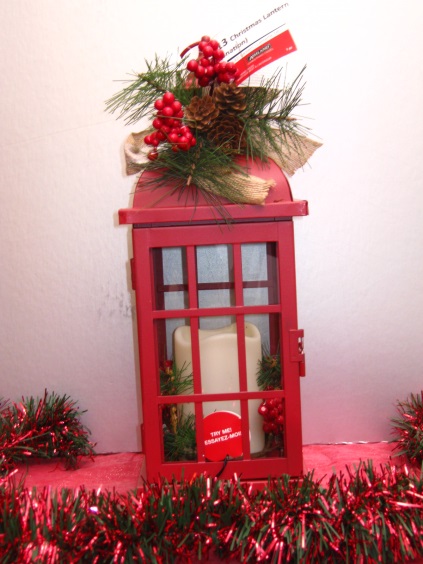 #13 Christmas Lantern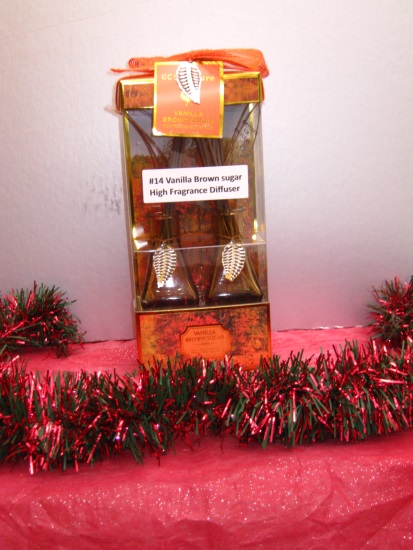 #14 Vanilla Brown Sugar High Fragrance Diffuser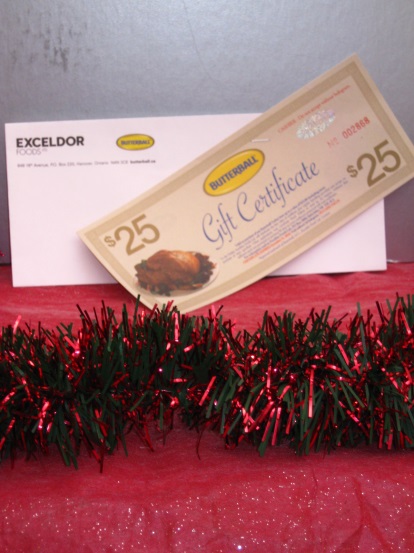 #15 $25.00 Butterball Turkey Gift Certificate